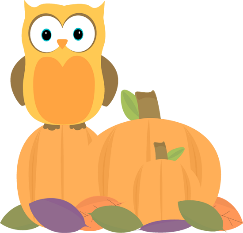 October 2019Math-  Our Unit 1 Math test will be tomorrow (Friday, October 4th).  Please remind your child to go over their math review at home tonight.  The test will cover all of the material on the review. We will start our next unit next week which will focus on number stories and using arrays in multiplication and division. Many students would benefit from practicing basic math facts at home, especially subtraction facts. Even 5 minutes a day will make a difference.  Although we have begun working on multiplication in class, students will not be assessed on multiplication fact mastery until later in the year. Science:  We have been working on our first Science unit about Water.  We have done some fun experiments to learn about some of the properties of water.   Students were surprised to discover that they could fit more than 50 drops of water on a penny all because of surface tension.  We also saw how surface tension helps some animals survive in nature.  Our study of water will continue through this month.Social Studies: We have begun our first Michigan unit.  For this unit, students will be learning about the geography of Michigan. Students have learned about some of Michigan’s unique features.  We have been focusing on the natural and human characteristics of Michigan.   Reading:   We are reading the Newberry award winning book, Holes, by Louis Sachar.  Students are enjoying the very interesting characters and events in this book! We have been learning about “real reading” strategies during our read aloud time and students are practicing these strategies during their independent reading time.  Our focus has been on thinking about what we are reading and sharing our thinking.  We have also begun learning strategies for answering multiple-choice questions about our reading and writing written responses to questions using complete sentences. Remember, your child should be reading for 20 – 30 minutes each night and completing their Reading Calendar!    Thank you for monitoring your child’s reading at home and encouraging them to be responsible for completing their calendar.  Please remember to initial your child’s Reading Calendar before they turn it in on Mondays.                                                                                                                                                                                                   Writing:  We have completed the writing for our Class Photo Album.  Look for the completed project when you come in for conferences next week!  Now we are working on descriptive writing as we write about a favorite fall activity/event.  Our focus is on using adjectives in our writing to make it “come to life” and writing a strong lead.Thank you to all of the families who supported our class for the Fun Run fundraiser.  We haven’t met our classroom goal, yet.  However, there is still time to make a donation if you haven’t done so.  Donations will be accepted until October 12th.  Click on this link to make your donation: https://www.getmovinfundhub.com/classroom-teacher-webpage/5d5afe0c226f3   Thanks for supporting our school!!Important Dates:October 4    Unit 1 Math TestOctober 9    Evening ConferencesOctober 10  1/2 day for students – AM only.    Afternoon and Evening ConferencesOctober 25   Haunted Garage,  See flyer in your child’s Take Home folderOctober 31   Halloween Parade, Assembly & 1/2 Day of School (AM only)